180-летию со дня рождения великого русского композитора дирижёра и педагога Петра Ильича Чайковского посвящается Текст для 1 класса:По мотивам сказки В. Лунина «Семь нот».  Вы, может быть, думаете, что все нотки совершенно одинаковые и друг от друга отличаются только голосами? Так знайте же, что это совсем не так! У каждой из них есть еще и свой характер, свои причуды, свой взгляд на мир.Нотка    До,  например, - До-машняя. Она любит сидеть До-ма, и поэтому ее еще зовут До-моседкой. Но иногда она любит гулять под До-ждем, и До-лго! По вечерам поет и играет на До-мре. Нотка До До-мовита, в нотном До-ме она - До-моправительница. А еще о нотке До можно сказать, что она До-бра и До-верчива. Нотка Ре, напротив, Ре-зка, Ре-шительна и Ре-тива. Любой вопрос всегда ставит Ре-бром. Не пе-Ре-носит, когда ей пе-Ре-чат. После обеда она  любит сидеть за столом какое-то в-Ре-мя и Ре-шать Ре-бусы. Петь нотка Ре  умеет  в любом Ре-гист-Ре. В ее Ре-пертуа-Ре есть арии и Ре-читативы. И все это она способна исполнить почти без Ре-петиций.  В общем, она - натура Ре-дкая.Нотка Ми -Ми-ла и Ми-лосердна.	Порой она гневается, но всегда сменяет гнев	на Ми-лость. Ее сострадательную натуру часто мучают головные боли, от которых она лечится Ми-кстурой и вита-Ми-на-Ми. Неудивительно, что  нотка  Ми  постоянно пребывает в Ми-норе. Ее лучшие друзья  - Ми-мы. Весной  они  обычно  приходят  к ней в гости  с  букетом  Ми-мозы,  а летом -со свежи Ми роза-Ми. Нотка Ми	всегда угощает их Ми-ндалем. А  после  трапезы поет для друзей в Ми-крофон музыкальные Ми-ниатюры.Нотка Фа -  Фа-нтазерка.  Она вечно Фа-сонит. Ходит в Фа-те и кру жевном Фа-ртучке, а иногда во фраке с длинными Фа-лдами. Ест только из Фа-рфоровой или Фа-янсовой посуды. И обязательно при свете Фа-келов. А любимые музыкальные инструменты нотки Фа - Фа-гот и Фа-н-Фа-ры, которым она Фа-натично предана.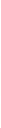 У нотки Соль характер Сол-истки. Она обожает исполнять Соль-ные номера на открытых эстрадах  при  свете  Солнца. А еще нотка Соль преподает Сол-о вьям  Соль-феджио. Как и все остальные нотки, нотка Соль любит поесть. Еду она  обычно готовит  сама,  и  не только для себя, но и для двух	своих ближайших сестер. Ее	фирменные блюда - рас-Соль-ник и Сол-янка.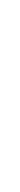 Нотка Ля - трудяга, тяп-Ля-п работать  не способна. Может быть, поэтому камертон - небольшой прибор, по которому музыкальные инструменты сверяют свои голоса, - настроен на нотку Ля. Еще о нотке Ля известно, что она предпочитает лугу - лесную по-Ля-нку,  особенно  если  на ней растут мас-Ля-та. Но и зем-Ля-ника ей тоже нравится. Нотка Си - особа весьма Си-мпатичная. Иногда она строит из себя Си-роту или, Си мулируя простуду, хрипит и Си-пит. Иногда ее кра-Си-вый Си-льный голос взлетает аж в Си-ние вы-Си. Все замечания сестер сквозь нее проходят,  как сквозь Си-то. Она бывает плак-Си-вой. В общем, невыно-Си-мой. Понятно, что при таких независимых характерах нотки не желают уступать друг другу даже в мелочах. Обычно, когда нужно отправляться на концерт, нотка До предпочитает	ехать в лан-До, нотка  Ре -в ка-Ре-те, нотка  Ми - в Ми-кроавтобусе, нотка  Фа  - в Фа-этоне, нотка Соль Сол-идно идет пешком, нотка Ля садится	за руль своего автомоби-Ля, а нотка Си берет так-Си. И уж тем более каждая нотка пытается настоять на своем, когда  сестры  принимаются за песню.   Так что чаще всего вместо песен у ноток выходит шум, какофония. Но если ноткам  все же удается спеться, поют они так чудесно, такими дивными голосами, что их хочется слушать и слушать.А спеться они могут совершенно неожиданно и в самых разных местах, не только на концертах. Вспомните, случалось ли вам услышать вдруг нежную мелодию, когда зашелестела от легкого ветерка роща или когда на прозрачную гладь реки упали крупные капли дождя? Случалось? Значит, вы попали туда в тот самый момент, когда нотки пришли к согласию и спели свою песню до конца. Несмотря на столь непростые характеры, у ноток много друзей.                             Самый близкий из них - Нотный  Стан.У самого Нотного Стана  голоса  нет.  Когда он впервые услышал пение семи сестер, то от восторга даже потерял дар речи.  И  навсегда! Но это, представьте, его нисколько не беспокоит. Ведь нотки теперь живут  вместе  с ним и так заполняют собою все  его  существо,  что их голоса ему вполне заменяют его собственный. А чтобы нотки не разлетались кто куда, когда им вздумается, Нотный Стан запирает их на ключ, а то и на два -  на Скрипичный и на Басовый. Но понимая, что для таких непосед и этого может оказаться не достаточно, Нотный Стан упросил своего приятеля Композитора спрятать его самого под обложку книжки, из-под которой не так-то легко выбраться. Кстати, эту книжку в честь семи сестер с некоторых пор так и называют: «Ноты».Теперь нотки благодаря стараниям Нотного Стана именно в таких «Нотах»  не  только живут, но и ездят на концерты, и потому почти никогда  не теряются. Так  что  в  наше   время   мы  можем  идти  на любой концерт без боязни, что ноты куда-нибудь исчезнут, и наслаждаться там их удивительными звонкими песнями.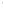 При подготовке к выполнению одного из заданий (на выбор из трёх) необходимо:Пофантазировать, и представить себе какие разные нотки, как они могли бы выглядеть, если бы они готовились выступать на концерте. Но, у ноток есть друзья, Нотный Стан, господин Композитор, о них так же стоит подумать.Одно из заданий будет связано с соединением музыки, литературного текста и изображения. Прослушайте песенку жаворонка из «Детского альбома» П.И. Чайковского, пройдя по ссылке https://music.yandex.ru/album/4075247?from=serp        прочитайте данные поэтические строки……будьте готовы к выполнению задания….Здесь на землёй, мой дом родной,
Здесь жизнь моя, здесь счастлив я,
И потому пою я.Летаю я, порхаю я.
Небес простор ласкает взор,
И льётся песнь моя.Моя трель, кап,
Как капель, кап,
На луг, на лес с небес,
Кап, кап, кап.
На кусты, кап,
На листы, кап,
На пруд, на мель,
На ель, кап, кап,
Кап, кап, кап, кап,
Кап, кап, кап, кап, кап, кап.Здесь, в вышине, приятно мне,
Пока рассвет и мягок свет,
Летать и петь, ликуя.Из сердца лью я песнь свою.
Ну, кто из вас хотя бы раз
Слыхал, как я пою?Словарик:регистр –   в пении объем голоса (верхний, средний и нижний)                                                                                                                     репертуар -   список пьес, которые, в течение известного времени, полагают поставить на сцене                                                                                                              речитатив –  вокальная музыкальная форма, не подчинённая симметрическому ритму, род певучего разговора.                                                                                                              камертон -   небольшой портативный прибор, точно и ясно издающий звук определённой высоты со слабыми гармоническими призвуками.                                                                                                                         ландо –   четырёхколёсная повозка с сиденьями, расположенными друг напротив друга, и съёмной задней частью крыши.                                                                                                                          фаэтон - конная коляска с откидным верхом. какофония –                                                                                                                           скрипичный ключ –   скрипичный ключ (соль) — это знак линейной нотации, который пишется на нотном стане, начиная со второй линии. Он показывает, что именно эта линия получает значение ключа. То есть «соль» первой октавы.                                                                                                                            басовый ключ  -  это знак линейной нотации, который пишется на четвертой линии нотоносца. Предназначен для низкого звучания.  Нотный стан - 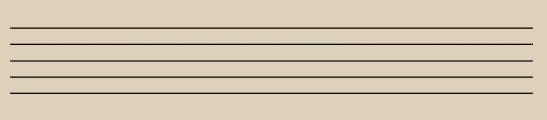 